[Paste your email signature line here] Dear [merge non-respondent’s name],I am the EMSC Program Manager for [insert state]. I want to thank you for your dedication to prehospital response during these challenging times. The collection of data to understand the needs of EMS systems has never been more important.In early 20XX we supported a nationwide survey of prehospital agencies to learn more about EMS skills and coordination that are used to care for children. In order track data over time and to help us know how we can best help you to continue to provide high quality care for children, we will conduct the same brief survey in early 20XX. Please consider participating when you receive the invitation by email in January. [first name] [last name], [credentials][state] EMS for Children Program Manager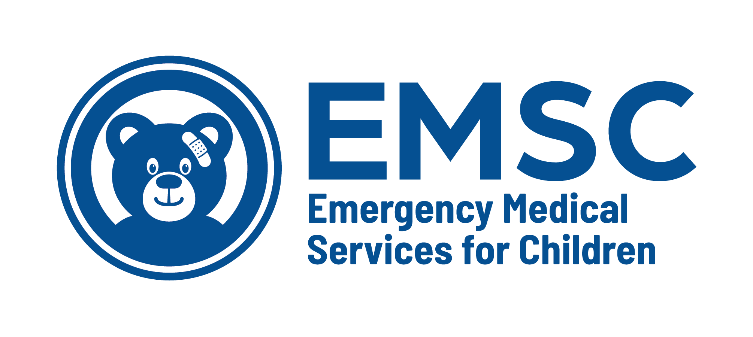 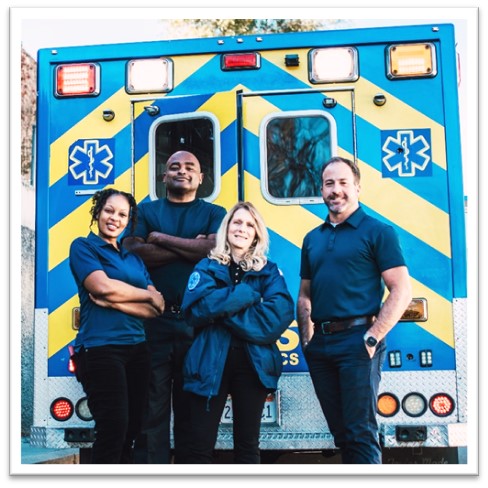 Dear [merge non-respondent’s name],I am the EMSC Program Manager for [insert state]. I want to thank you for your dedication to prehospital response during these challenging times. The collection of data to understand the needs of EMS systems has never been more important.In early 20XX we supported a nationwide survey of prehospital agencies to learn more about EMS skills and coordination that are used to care for children. In order track data over time and to help us know how we can best help you to continue to provide high quality care for children, we will conduct the same brief survey in early 20XX. Please consider participating when you receive the invitation by email in January. [first name] [last name], [credentials][state] EMS for Children Program ManagerFor more information, review the January 2020Pediatric Readiness in EMS Systems, Policy StatementDear [merge non-respondent’s name],I am the EMSC Program Manager for [insert state]. I want to thank you for your dedication to prehospital response during these challenging times. The collection of data to understand the needs of EMS systems has never been more important.In early 20XX we supported a nationwide survey of prehospital agencies to learn more about EMS skills and coordination that are used to care for children. In order track data over time and to help us know how we can best help you to continue to provide high quality care for children, we will conduct the same brief survey in early 20XX. Please consider participating when you receive the invitation by email in January. [first name] [last name], [credentials][state] EMS for Children Program Manager